      MĚSTYS KŘEMŽE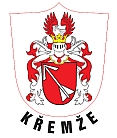 VÁS ZVENA SOBOTNÍ ODPOLEDNE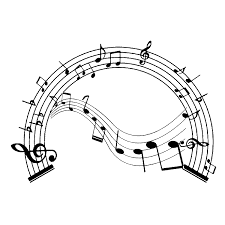 S DIXIELANDEM a SWINGEMV SOBOTU 7. 12. 2019v 15.00 HODINV SÁLE RADNICE MĚSTYSE KŘEMŽEVYSTOUPÍ KAPELADIXIE OUTSIDERS CB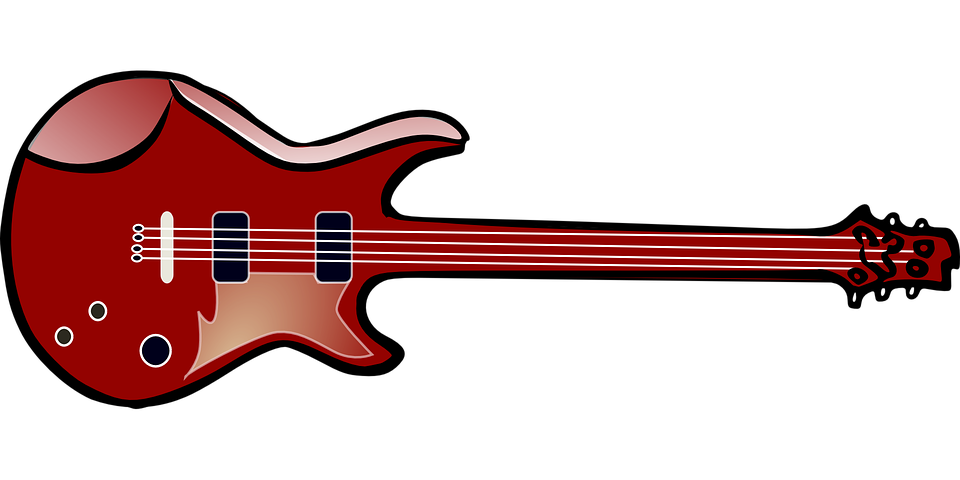 VSTUPNÉ DOBROVOLNÉ